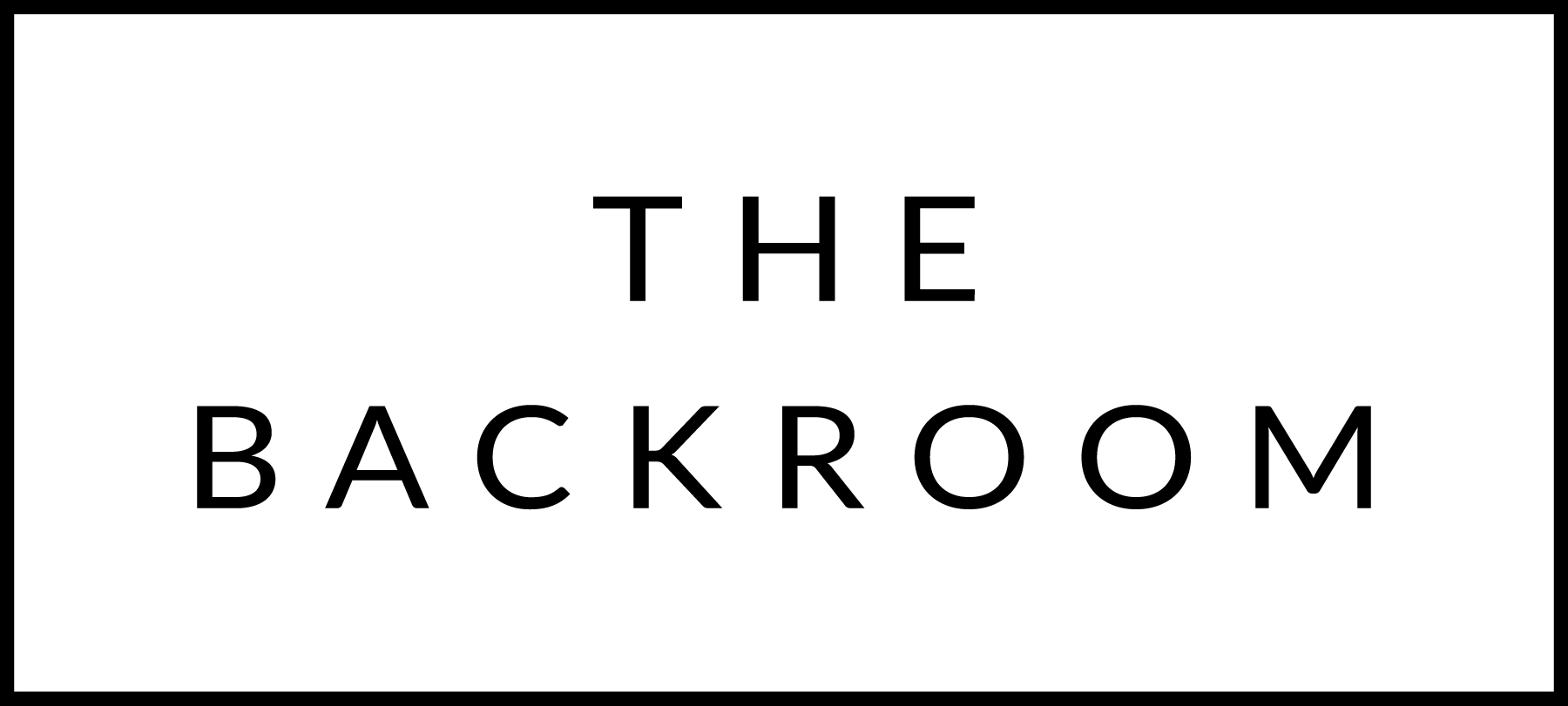 January 19th, 2018COCKTAIL HOUR SNACKSHouse Made FlatbreadsMoroccan Lamb & FetaTuan Tartar & Wasabi Crème FraicheCorn Jam & Goat CheeseCrushed Potato & Charred MackerelFIRSTButtercup Squash PierogiMiso, Yuzu Brown ButterTHE MAIN EVENTSlow Roasted Chatham CodCremini, Cipollini & Fingerlings
FOR THE TABLEArtisanal PastaKale Sauce, Mustard CrumbsDESSERTDelicata “Donuts”Chai Tea Affogato